Załącznik nr 1DANE DOTYCZĄCE WYROBÓW:Prosimy uzupełnienie poniższej tabeli o następujące informacje o Państwa wyrobach dla każdej kategorii wyrobu (wyrób medyczny z tym samym zastosowaniem/ z tym samym przeznaczeniem). Jeśli organizacja posiada więcej niż jeden wyrób (kategorie wyrobu), proszę wypełnić tabelkę dla każdego wyrobu z osobna.Oświadczam, iż dane osobowe zawarte w niniejszym wstępnym zapytaniu ofertowym zostały uzyskane i przekazane zgodnie 
z obowiązującymi przepisami o ochronie danych osobowych.UWAGA: W przypadku certyfikacji wyrobu medycznego, wniosek i wszystkie załączniki muszą zostać dostarczone do Jednostki 
w wersji podpisanej nieedytowalnej (np.: pdf).Nazwa rodzajowa Nazwa handlowa wyrobu medycznegoTyp/model/wersja wyrobuOznaczenie typu/modelu/wersji „(jeżeli dotyczy) Kod Basic UDI-DI 
Począwszy od 26 maja 2021 r. wszystkie wyroby medyczne niezależnie od klasy ryzyka muszą mieć nadany kod Basic UDI-DI. Zastosowanie medyczne deklarowane przez wytwórcęOpis wyrobu oraz działania z uwazględnieniem zgłaszanych typów / modeli / wersjiCzy jest wspólna dokumentacja techniczna dla wielu wyrobów, jeżeli tak dla których i w jakim zakresie tak,      nie  Klasa wyrobu*Zestawy zabiegowe zgodnie z art. 22 wg MDR 2017/745 Is sterylne,  Ir wielokrotnego użytku,  Im funkcja pomiarowa  II a,   II b,   III * nie dotyczyReguła klasyfikacji wg MDR 2017/745 zgodnie z załącznikiem VIII ze wskazaniem odpowiedniego fragmentu*Zestawy zabiegowe zgodnie z art. 22  wg MDR 2017/745*  nie dotyczyKod klasyfikacji EMDN wraz z definicjąCzas użycia wyrobu do chwilowego użytku – krócej niż 60 minut do krótkotrwałego użytku – nie dłużej niż 30 dni do długotrwałego użytku – dłużej niż 30 dniRodzaj wyrobu wyrób jednorazowego użytku wyrób wielokrotnego użytku wyrób inwazyjny wyrób nieinwazyjny chirurgiczne narzędzie wielokrotnego użytku  chirurgicznie inwazyjny  wyrób implantowany wyrób aktywnyProcedura oceny zgodności według załącznika: MDR 2017/745, Załącznik IX dla klasy Is, Im, Ir, IIa, IIb, IIIProcedura oceny zgodności według załącznika: MDR 2017/745 Załącznik XI p. 10 dla wyrobów klasy IIaProcedura oceny zgodności według załącznika: MDR 2017/745 Załącznik XI cz. A dla klasy Is, Im, IrProcedura oceny zgodności według załącznika: MDR 2017/745 Artykuł 16 a) dot. tłumaczenia informacji dostarczanej przez producentaProcedura oceny zgodności według załącznika: MDR 2017/745 Artykuł 16 b) dot. zmian zewnętrznego opakowania wyrobuCzy wyrób zawiera jako integralną część substancję, która w przypadku użycia osobno mogłaby być uważana za produkt leczniczy zgodnie z definicją w art. 1 pkt 2 dyrektywy 2001/83/WE, w tym produkt leczniczy na bazie ludzkiej krwi lub ludzkiego osocza, o którym mowa w art. 1 ust. 8 akapit pierwszy ? tak,    nie  Czy wyrób produkowany jest z wykorzystaniem tkanek lub komórek pochodzenia ludzkiego lub zwierzęcego lub ich pochodnych, i podlega niniejszemu rozporządzeniu zgodnie z art. 1 ust. 6 lit. f) i g) oraz jeżeli wyrób zawiera jako integralną część tkanki lub komórki pochodzenia ludzkiego lub ich pochodne, których działanie ma charakter pomocniczy w stosunku do działania tego wyrobu, i podlega niniejszemu rozporządzeniu zgodnie z art. 1 ust. 10 akapit pierwszy? tak,    nie  Czy wyrób składa się z substancji lub mieszanin substancji, które są przeznaczone do wprowadzenia do ciała ludzkiego i są wchłaniane przez organizm ludzki lub miejscowo rozpraszane w organizmie ludzkim? tak,    nie  Czy wyrób zawiera substancje rakotwórcze, mutagenne lub działające szkodliwie na rozrodczość lub substancje zaburzające gospodarkę hormonalną, o których mowa w załączniku I sekcja 10.4.1 tak,    nie  Czy wyrób medyczny zawiera oprogramowanie? tak,    nie  Akcesoria przeznaczone do użycia wraz z wyrobemCzy wyrób jest w postaci sterylnej? tak,    nie  W przypadku sterylnego wyrobu medycznego – metoda sterylizacji tlenkiem etylenu ETO  ciepłem wilgotnym MH  radiacyjna RAD procedury aseptyczne filtracja inne:   Czy wyrób sprzedawany jest w postaci niesterylnej, ale przeznaczony do sterylizacji? Nie    Tak (proszę wskazać metodę sterylizacji) tlenkiem etylenu ETO  ciepłem wilgotnym MH  radiacyjna RAD procedury aseptyczne filtracja inne      Inne informacje o wyrobie np. zdjęcie, prospektW jakim języku prowadzona jest dokumentacja techniczna? polskim,      angielskim   Grupa do której należy wyrób, według klasyfikacji MD:( Rozporzadzenie Wykonawcze Komisji (UE) 2017/2185)Grupa do której należy wyrób, według klasyfikacji MD:( Rozporzadzenie Wykonawcze Komisji (UE) 2017/2185)MDA 0100 Active implantable devicesGrupa do której należy wyrób, według klasyfikacji MD:( Rozporzadzenie Wykonawcze Komisji (UE) 2017/2185)Grupa do której należy wyrób, według klasyfikacji MD:( Rozporzadzenie Wykonawcze Komisji (UE) 2017/2185)MDA 0200 Active non-implantable devices for imaging, monitoring and/or diagnosisGrupa do której należy wyrób, według klasyfikacji MD:( Rozporzadzenie Wykonawcze Komisji (UE) 2017/2185)Grupa do której należy wyrób, według klasyfikacji MD:( Rozporzadzenie Wykonawcze Komisji (UE) 2017/2185)MDA 0300 Active non-implantable therapeutic devices and general active non-implantable devicesGrupa do której należy wyrób, według klasyfikacji MD:( Rozporzadzenie Wykonawcze Komisji (UE) 2017/2185)Grupa do której należy wyrób, według klasyfikacji MD:( Rozporzadzenie Wykonawcze Komisji (UE) 2017/2185)MDN 1100 Non-active implants and long term surgically invasive devicesGrupa do której należy wyrób, według klasyfikacji MD:( Rozporzadzenie Wykonawcze Komisji (UE) 2017/2185)Grupa do której należy wyrób, według klasyfikacji MD:( Rozporzadzenie Wykonawcze Komisji (UE) 2017/2185)MDN 1200 Non-active non-implantable devicesGrupa do której należy wyrób, według klasyfikacji MD:( Rozporzadzenie Wykonawcze Komisji (UE) 2017/2185)Grupa do której należy wyrób, według klasyfikacji MD:( Rozporzadzenie Wykonawcze Komisji (UE) 2017/2185)MDS 1000 Devices with specific characteristicsGrupa do której należy wyrób, według klasyfikacji MD:( Rozporzadzenie Wykonawcze Komisji (UE) 2017/2185)Grupa do której należy wyrób, według klasyfikacji MD:( Rozporzadzenie Wykonawcze Komisji (UE) 2017/2185)MDT 2000 Devices for which specific technologies or processes have been usedCzy wyrób został zgłoszony do oceny przez inną jednostkę notyfikowaną?Czy wyrób został zgłoszony do oceny przez inną jednostkę notyfikowaną?Czy wyrób został zgłoszony do oceny przez inną jednostkę notyfikowaną? takCzy inna jednostka odmówiła dokonania oceny zgodności wnioskowanego wyrobu? Powód odmowy oceny zgodności:  Czy wyrób został zgłoszony do oceny przez inną jednostkę notyfikowaną?Czy wyrób został zgłoszony do oceny przez inną jednostkę notyfikowaną?Czy wyrób został zgłoszony do oceny przez inną jednostkę notyfikowaną? nieCzy inna jednostka odmówiła dokonania oceny zgodności wnioskowanego wyrobu? Powód odmowy oceny zgodności:   Producent OBLW przypadku certyfikacji producenta OBL Jednostka Notyfikowana wymaga do klienta dostarczenia pełnej dokumentacji technicznej wyrobu.W przypadku certyfikacji producenta OBL Jednostka Notyfikowana wymaga do klienta dostarczenia pełnej dokumentacji technicznej wyrobu.W przypadku certyfikacji producenta OBL Jednostka Notyfikowana wymaga do klienta dostarczenia pełnej dokumentacji technicznej wyrobu.W przypadku certyfikacji producenta OBL Jednostka Notyfikowana wymaga do klienta dostarczenia pełnej dokumentacji technicznej wyrobu.Imię i Nazwisko osoby uprawnionej Data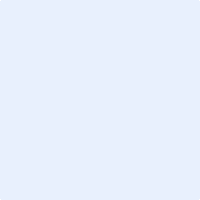 Podpis